Drawing BearingsDrawing BearingsDrawing BearingsFor each question, draw a line on the bearing given:For each question, draw a line on the bearing given:For each question, draw a line on the bearing given:(a)(b)(c)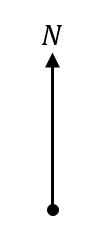 (d)(e)(f)(g)(h)(i)